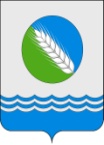 МУНИЦИПАЛЬНОЕ УЧРЕЖДЕНИЕ«АДМИНИСТРАЦИЯ ДМИТРОВОГОРСКОГО СЕЛЬСКОГО ПОСЕЛЕНИЯ»КОНАКОВСКОГО РАЙОНА ТВЕРСКОЙ ОБЛАСТИ===================================================================ПОСТАНОВЛЕНИЕот 07.08.2023  г.                     	с.Дмитрова Гора    	                        № 53Об утверждении Плана действий по локализации
и ликвидации аварийных ситуаций на 
объектах жилищно-коммунального комплекса 
и социальной сферыВ соответствии с Федеральным законом от 06.10.2003 года № 131-ФЗ «Об общих принципах организации местного самоуправления в Российской Федерации и в целях своевременной подготовки объектов жилищно-коммунального комплекса и социальной сферы Дмитровогорского  сельского поселения Конаковского района Тверской области к работе в осенне-зимний период 2023-2024 годов, качественного обеспечения населения коммунальными услугами и предотвращения чрезвычайных ситуаций на объектах жизнеобеспечения Администрация Дмитровогорского  сельского поселения  Конаковского района Тверской области 
П О С Т А Н О В Л Я Е Т:Утвердить План действий по локализации и ликвидации аварийных ситуаций на объектах жилищно-коммунального комплекса и социальной сферы на территории Дмитровогорского сельского поселения (прилагается).Настоящее постановление вступает в силу с момента подписания и подлежит размещению в сети Интернет  на официальном сайте Администрации Дмитровогорского сельского поселенияКонтроль за исполнением постановления оставляю за собой.И.о.Главы Дмитровогорского с/п                              В.И.ПротосовицкаяПриложение к постановлениюАдминистрации Дмитровогорского сельского поселения от 07.08.2023  года № 53ПЛАН действий по локализации и ликвидации аварийных ситуаций на объектах жилищно-коммунального комплекса и социальной сферы на территории Дмитровогорского сельского поселения1. Цели и задачи1.1. Цели:  - Повышение эффективности, устойчивости и надежности функционирования объектов жилищно-коммунального комплекса и социальной сферы;- Мобилизация усилий по локализации и ликвидации аварийных ситуаций на объектах жилищно-коммунального комплекса и социальной сферы;- Снижение до приемлемого уровня аварийных ситуаций на объектах жилищно-коммунального комплекса и социальной сферы 1.2. Задачи:- Приведение в готовность оперативных бригад по локализации и ликвидации аварийных ситуаций на объектах жилищно-коммунального назначения, концентрация необходимых сил и средств. Организация работ по локализации и ликвидации аварийных ситуаций. Обеспечение устойчивого функционирования объектов жизнеобеспечения населения, социальной и культурной сферы в ходе возникновения и ликвидации аварийной ситуации.2. Сведения о поставщиках коммунальных услуг а) водоснабжение и водоотведениеХарактеристика объектов жилищно-коммунального комплексаОбщая протяженность водопроводных сетей  5000 мОбщая протяженность канализационных сетей   3600 мб) электроснабжение2. Сроки ликвидации повреждений а) на объектах водоснабженияв) в электрических сетях3. Порядок действий администрации Дмитровогорского сельского поселенияпри угрозе и возникновении технологических нарушений и аварийных ситуацийНаименование организации коммунального хозяйстваАдрес организацииТелефон диспетчерской службыМУП «Коммунальное хозяйство «Дмитрова Гора»172332, Тверская область, Конаковский район, с.Дмитрова Гора, ул. Центральная, д.3А, каб.68 (48242)69-130Наименование организации коммунального хозяйстваАдрес организацииТелефон диспетчерской службыМРСК Центра-Тверьэнерго Конаковский филиал171255, Тверская область, г.Конаково, ул. Васильковского, д.48(48242)251318(4822)336597Наименование технологического нарушенияВремя на устранениеЧас.Примечание Отключение дефектного участка, ограждение, вызов при необходимости ГИБДД3Расчетное время ликвидации аварии на трубопроводах систем водоснабжения первой категории составляет при диаметре труб:до 400 мм и глубине их заложения до 2 м8при глубине заложения более 2 м12Для систем водоснабжения второй и третьей категорий расчетное время ликвидации аварии на трубопроводах:до 400 мм и глубине их заложения до 2 м16при глубине заложения более 2 м24проведение дезинфекции трубопроводов после ликвидации аварии 24б) на объектах водоотведенияб) на объектах водоотведенияб) на объектах водоотведенияНаименование технологического нарушенияВремя на устранениеПримечание Отключение электроснабжения2 часа№ п\пДействия Администрации сельского поселенияОтветственное лицо АдминистрацииДействия аварийных бригад1.Технологическое нарушение (аварийная ситуация)1.Технологическое нарушение (аварийная ситуация)1.Технологическое нарушение (аварийная ситуация)1.Технологическое нарушение (аварийная ситуация)1Информирование поставщиков коммунальных услуг о возникновении аварийной ситуации на объекте жилищно-коммунального комплексаСпециалисты Администрации Дмитровогорского сельского поселенияПолучив информацию о возникновении аварийной ситуации, выезжают на место аварии2Доклад в ЕДДС Конаковского района о возникновении аварийной ситуации на объекте жилищно-коммунального комплексаСпециалисты Администрации Дмитровогорского сельского поселения3Контроль за ходом локализации и ликвидации аварийной ситуации на объекте ЖКХГлава МО «Дмитровогорское сельское поселение»4Информирование населения о возникновении аварийной ситуации на объекте ЖКХ, месте и возможных сроках её устраненияСпециалисты Администрации Дмитровогорское сельского поселения5Доклад о ликвидации аварийной ситуации и вводе объекта в рабочий режимГлава МО «Дмитровогорское сельское поселение»2. Аварийная ситуация, сроки устранения которой больше допустимого расчетного времени2. Аварийная ситуация, сроки устранения которой больше допустимого расчетного времени2. Аварийная ситуация, сроки устранения которой больше допустимого расчетного времени2. Аварийная ситуация, сроки устранения которой больше допустимого расчетного времени1Информирование поставщиков коммунальных услуг о возникновении аварийной ситуации на объекте жилищно-коммунального комплексаСпециалисты Администрации Дмитровогорского сельского поселенияПолучив информацию о возникновении аварийной ситуации, выезжают на место аварии2Доклад в ЕДДС Конаковского района о возникновении аварийной ситуации на объекте жилищно-коммунального комплексаСпециалисты Администрации Дмитровогорского сельского поселения3Контроль за ходом локализации и ликвидации аварийной ситуации на объекте ЖКХГлава МО «Дмитровогорское сельское поселение»4Информирование населения о возникновении аварийной ситуации на объекте ЖКХ, месте и возможных сроках её устраненияСпециалисты Администрации Дмитровогорского сельского поселения5Поиск дополнительных сил и средств для ликвидации аварийной ситуацииГлава МО «Дмитровогорское сельское поселение»6 Доклад о ликвидации аварийной ситуации и вводе объекта в рабочий режимГлава МО «Дмитровогорское сельское поселение»3. Угроза возникновения чрезвычайной ситуации3. Угроза возникновения чрезвычайной ситуации3. Угроза возникновения чрезвычайной ситуации3. Угроза возникновения чрезвычайной ситуации1Оповещение и передача информации о возможности возникновения чрезвычайной ситуации на территории сельского поселенияГлава МО «Дмитровогорское сельское поселение»Получив информацию о возникновении аварийной ситуации, выезжают на место аварии2Сбор и начало работы комиссии по ГО и ЧС муниципального образованияДежурно-диспетчерская службаГлава муниципального образования